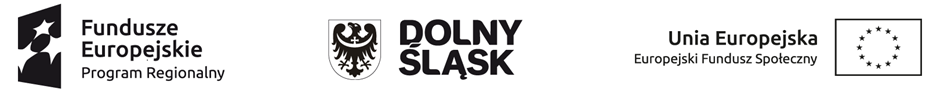 Minimalny wzór szczegółowego harmonogramu realizacji wsparcia w projekcieRodzaj wsparciaData realizacji wsparcia     Godziny w których  wsparcie jest realizowane (od … do….)Dokładny adres realizacji wsparcia Szkolenie indywidualne10.08.202110.00-16.00Ul. Okrzei 12, LegnicaSzkolenie indywidualne11.08.20218.00-16.00Ul. Okrzei 12, Legnica